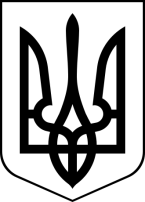 БРОСКІВСЬКИЙ ЗАКЛАД  ЗАГАЛЬНОЇ СЕРЕДНЬОЇ ОСВІТИСАФ'ЯНІВСЬКОЇ СІЛЬСЬКОЇ РАДИІЗМАЇЛЬСЬКОГО РАЙОНУ ОДЕСЬКОЇ ОБЛАСТІНАКАЗ16.09.2022                                                                                                   № 122/ОПро організацію атестації вчителівзакладу в 2022 – 2023 навчальному роціВідповідно Закону  України «Про освіту», наказу МОН України №-930 від 06.10.2010 року «Про затвердження Типового положення про атестацію педагогічних працівників України», з метою сприяння реалізації педагогічними працівниками школи в своїй практиці найновіших досягнень психолого-педагогічної науки, передового педагогічного досвіду та активізації творчої педагогічної діяльності і відповідальності за результатами навчання і виховання,Н А К А З У Ю:Заступнику директора з навчально-виховної роботи Лепській Н.І.:Створити атестаційну комісію І (шкільного) рівня у такому складі:голова комісії – Водзяновська А.П.  директор, вчитель української  мови, спеціаліст вищої категорії, старший вчитель;заступник голови комісії – Малахова М.В., голова профспілкового комітету, соціальний педагог, спеціаліст І категорії;секретар – Янсон Л.З., вчитель української мови, спеціаліст вищої категорії, старший вчитель;члени комісії:          -  Фільчакова В.І. ., керівник МО вчителів  початкових класів, вчитель початкових класів, спеціаліст вищої категорії, старший вчитель;          - Діма Ю.Г., керівник МО вчителів гуманітарного циклу, вчитель англійської мови, спеціаліст вищої категорії;          - Філіпова Н.В. керівник МО вчителів – словесників, вчитель української  мови, спеціаліст вищої категорії, старший вчитель;         - Фоміна О.Є., керівник МО вчителів художньо-естетичного циклу,  вчитель музичного мистецтва, спеціаліст вищої категорії, старший вчитель;Затвердити список учителів школи, які атестуватимуться в 2022/2023н.р.:Рубцова Н.О., вчитель початкових класів, спеціаліст вищої категорії, старший вчитель..           Підстава: заява Рубцової  Н.О. про чергову атестацію. Лепська Н.І., вчитель історії, спеціаліст вищої категорії.           Підстава: заява Лепської Н.І. про чергову атестацію. Храпавицька В.Д., вчитель зарубіжної літератури, спеціаліст І категорії. Асистент вчителя.          Підстава: заява Храпавицької В.Д.  про чергову атестацію. Тарахтієнко А.М., вчитель історії, спеціаліст ІІ категорії.          Підстава: заява Тарахтієнко А.М. про чергову атестацію. Картелян Н.В., вчитель фізичної культури, основ здоров'я,  спеціаліст            Підстава: заява Картелян Н.В. про чергову атестацію. Голобородько Т.Д., асистент вчителя.           Підстава: заява Голобородько Т.Д. про чергову атестацію. 3. Розподілити обов’язки з атестації вчителів між членами атестаційної     комісії таким чином: Рубцова Н.О.  – Водзяновська А.П., Фільчакова В.І ., Фоміна О.Є., Малахова М.В.. Лепська Н.І.– Водзяновська А.П.,Діма Ю.Г., Янсон Л.З., Малахова М.В...Храпавицька В.Д. – Водзяновська А.П., Філіпова Н.В.,  Янсон Л.З., Малахова М.В...Тарахтієнко А.М.. – Водзяновська А.П., Фоміна О.Є., Діма Ю.Г., Фільчакова В.І., Малахова М.В.. Картелян Н.В. –  Водзяновська А.П., Фоміна О.Є., Янсон Л.З.,Малахова М.В.. Голобородько Т.Д. – Водзяновська А.П., Малахова М.В., Фільчакова В. І.4.  Атестацію провести за графіком:Рубцова Н.О. – жовтень – грудень – відвідування уроків;  листопад – відкриті уроки і заходи;  лютий – оформлення документації.         Лепська Н.І. – листопад-січень  – відвідування уроків;  листопад – відкриті уроки і заходи;  лютий – оформлення документації.       Тарахтієнко А.М.–  листопад-січень  – відвідування уроків;  листопад – відкриті уроки і заходи;  лютий – оформлення документації.     Храпавицька В.Д.. – грудень - лютий – відвідування уроків;грудень  – відкриті уроки і заходи;-  лютий – оформлення документації.    Картелян Н.В. –  грудень - лютий – відвідування уроків;грудень  – відкриті уроки і заходи;-  лютий – оформлення документації.    Голобородько Т.Д. - грудень - лютий – спостереження за діяльністю на   уроках.-  лютий – оформлення документації.Членам атестаційної комісії разом з керівниками м/о до 01.03.2023 року оформити атестаційні листи та необхідну документацію для подання в управління  освіти Саф'янівської сільської ради Ізмаїльського району Одеської області.Контроль за виконанням наказу покласти на заступника директора з навчально-виховної роботи  Лепську Н.І.. Директор  	                                                                      Алла ВОДЗЯНОВСЬКАГолобородько Т. Д. _____Діма Ю. Г. ______Картелян Н. В. _________Лепська  Н. І. _____Малахова М. В. _________Рубцова Н. О. ________Тарахтієнко А. М. ______Філіпова Н. В. ________   Фільчакова В. І. _______  Фоміна О. Є. ________ Храпавицька В. Д. _____ Янсон Л. З. ________